Guide TechniqueBordereau de dépassement 
10 Octobre 2023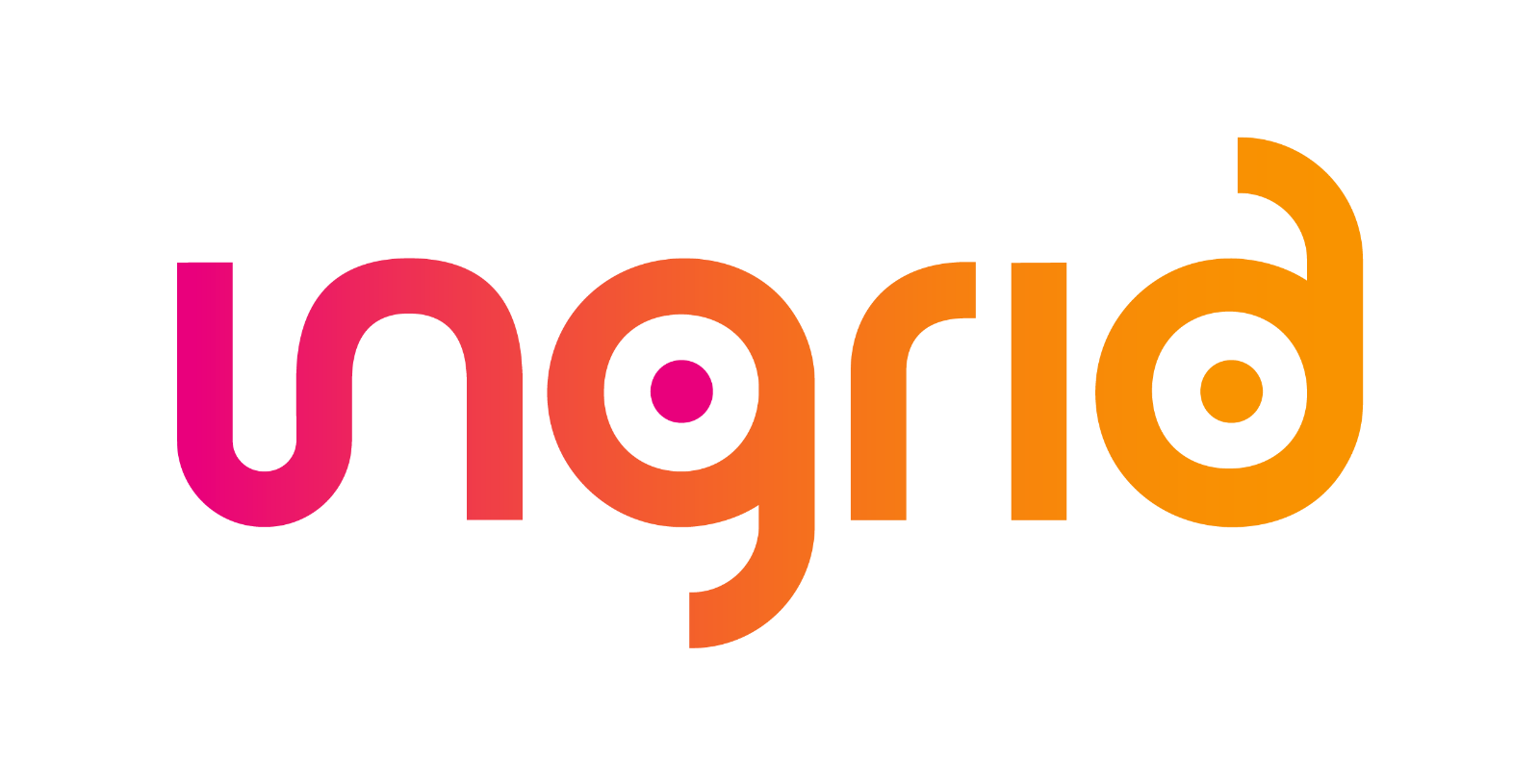 Suivi de versionsDéfinition du documentLes bordereaux de dépassement sont des documents spécifiques pour exposer les données de dépassement de capacité.Le bordereau de dépassement (BDE) comporte les données sur un mois :Le bordereau de dépassement provisoire (BDEP) : comporte les données horaires et journalières du mois courant (début du mois jusqu’à la veille de la publication)Le bordereau de dépassement définitif (BDED) : comporte les données horaires et journalières du mois passé (M-1)Le bordereau de dépassement redressé (BMR) : comporte les données horaires et journalières d’un mois au-delà du mois précédent (M-2 à M-18)Les données exposées dans ces publications sont les suivantes :Le dépassement brut, La réalisation, La Capacité Opérationnelle Souscrite (COS),Le dépassement facturable (dépassement prenant en compte la tolérance), Et le montant associé au dépassement facturable Ces données sont exposées pour une journée gazière pour lequel un dépassement a lieu et pour chaque créneau horaire d’une journée gazière pour lequel un dépassement a lieu.Modalité de mise à disposition Les documents sont mis à disposition par GRTgaz aux expéditeurs selon les modalités suivantes :Proactive : une publication au format csv systématiquement mise à disposition et téléchargeable depuis le portail client ingrid.cette même publication au format csv mise à disposition sur abonnement via un canal sFTP. Le Guide Technique sFTP est disponible sur le site GRTgaz.comMise à disposition via API : une API sera disponible pour mettre à disposition les données relatives à la publication des dépassements. Les dépassements horaires et journaliers sont exposés dans des API différentes. Le contrat d’interface pour l’API est décrit dans le §6. L’accès aux API et à leur documentation nécessite l’obtention de credentials à demander auprès de votre interlocuteur opérationnel.Nom et format du document Le fichier publié est au format CSVLe séparateur csv est le point-virgule (;)Le séparateur décimal est la virgule (,)Il sera nommé selon la règle suivante :Les fichiers auront donc pour nom complet :BDEP_CODECONTRAT_AAAAMM_JJMMAAAAhhmmssSSS.csvBDED_CODECONTRAT_AAAAMM_JJMMAAAAhhmmssSSS.csvBDER_CODECONTRAT_AAAAMM_JJMMAAAAhhmmssSSS.csvDescription du format du documentLes fichiers sont publiés au format CSV.Les fichiers comportent trois sections chacune séparée par un saut de ligne : EntêteTableau des dépassements journaliersTableau des dépassements horairesConstitution de l’entête :L’entête regroupe les informations de période des données consultées ainsi que la date/heure de mise à disposition de la publication.Il est constitué des données suivantes :Un identifiant :Pour un BDEP :Bordereau de Dépassements de Capacité Provisoire / Provisionnal Capacity Overruns StatementExemple : BDEP-XXXXXLa référence est renseignée de la manière suivante :4 lettres « BDEP »Une séquencePour un BDED :Bordereau de Dépassements de Capacité Définitif / Definitive Capacity Overruns StatementExemple : BDED-XXXXXLa référence est renseignée de la manière suivante :4 lettres « BDED »Une séquencePour un BDER :Bordereau de Dépassements de Capacité Redressé / Rectified Capacity Overruns StatementExemple : BDER-XXXXXLa référence est renseignée de la manière suivante :4 lettres « BDER »Une séquenceRéseau / Network :Exemple : GRTgaz Période / Period :Exemple : 01/01/2022 06 : 00 – 01/02/2022 06 :00La période est définie avec la date/heure de la journée gazière considérée du bordereauID contrat/ ID contract:Exemple : GFXXXX01L’identifiant du contrat est celui du contrat expéditeur.ID expéditeur/ ID shipper :L’identifiant de l’expéditeur est construit à partir de l’ID contrat sans les 2 dernières chiffresExemple : GFXXXXNom de l'expéditeur / Name of the shipper :Exemple : XXXXNom de la société Date de mise à jour / Last update Exemple : 02/12/2021 01 :16 : 25Horodate de mise à disposition du bordereau de dépassementTableau des données :2 sections sont présentes dans le tableau de données :Le premier tableau de données est composé des données journalièresLe deuxième tableau de données est composé des données horairesTableau dépassements journaliers :Le tableau (séparés par des points-virgules) est constitué d’un entête avec 1 ligne constituée des libellés des différentes colonnes, et du contenu du tableau avec 1 ligne par JG/Périmètre.Le tableau présenté dans cette partie contient les colonnes suivantes :N° Col : numéro de la colonne dans la ligneNom : description du contenu du champsType : type du champFormat : format de la donnéeObligatoire : détermine si le champ est obligatoirement renseigné ou nonDescription : précision supplémentaireExemple : gamme de valeurs que peut prendre la donnée ou des exemples de valeurs.Tableau réalisations horaires :Le tableau (séparés par des points-virgules) est constitué d’un entête avec 1 ligne constituée des libellés des différentes colonnes, et du contenu du tableau avec 1 ligne par JG/PCR/Sens/contrepartie.Le tableau présenté dans cette partie contient les colonnes suivantes :N° Col : numéro de la colonne dans la ligneNom : description du contenu du champType : type du champFormat : format de la donnéeObligatoire : détermine si le champ est obligatoirement renseigné ou nonDescription : précision supplémentaireExemple : gamme de valeurs que peut prendre la donnée ou des exemples de valeurs.Exemple de fichier :Contrat d’interface APILa signature des API (format yaml) est accessible depuis les url ci-dessous:Pour la prod:https://api.ingrid.grtgaz.com/publication/realisations/v3/api-docs.yaml Pour la pré-prod:https://api.ingrid-stg.grtgaz.com/publication/realisations/v3/api-docs.yaml L’accès à ces signatures ainsi que l’accès aux API qu’elles définissent nécessitent une authentification (client et secret) à récupérer auprès de votre interlocuteur commercial.Le document Guide technique de connexion aux API explicite le mode opératoire d’utilisation des API.https://www.grtgaz.com/sites/default/files/2023-03/guide-technique-ingrid-api.pdfRéférenceRéférenceGuideTechnique-BDE-FRGuideTechnique-BDE-FRGuideTechnique-BDE-FRGuideTechnique-BDE-FRClassementClassementClassementAccessibilitéAccessibilitéAccessibilitéAccès réservéRestreintRestreintInterneInterneLibre (à préciser)XRésuméRésuméRésuméRésuméRésuméRésuméRésuméRésuméRésuméRésuméRésuméRésuméRésuméCe document décrit le format d’échange des données relatives aux bordereaux de dépassement.Ce document décrit le format d’échange des données relatives aux bordereaux de dépassement.Ce document décrit le format d’échange des données relatives aux bordereaux de dépassement.Ce document décrit le format d’échange des données relatives aux bordereaux de dépassement.Ce document décrit le format d’échange des données relatives aux bordereaux de dépassement.Ce document décrit le format d’échange des données relatives aux bordereaux de dépassement.Ce document décrit le format d’échange des données relatives aux bordereaux de dépassement.Ce document décrit le format d’échange des données relatives aux bordereaux de dépassement.Ce document décrit le format d’échange des données relatives aux bordereaux de dépassement.Ce document décrit le format d’échange des données relatives aux bordereaux de dépassement.Ce document décrit le format d’échange des données relatives aux bordereaux de dépassement.Ce document décrit le format d’échange des données relatives aux bordereaux de dépassement.Ce document décrit le format d’échange des données relatives aux bordereaux de dépassement.VersionDateAuteur(s)DescriptionV0.404/08/2023C.FLORESTANOVersion InitialeV0.510/10/2023C.FLORESTANOCompléments URL API §6N°LibelléTypeLongueurFormat1Type de documentAlphanumérique3BDEP/BDED/BDER2Code contratAlphanumérique3Mois gazierDate8AAAAMM4DateDate17JJMMAAAAhhmmssSSS5ExtensionAlphanumérique4.csv6Séparateurs3« _ »N° ColNomTypeFormatObligatoireDescriptionExemple1ID point contrat/ID service pointTexteOCode du PCRIR00062Type de PCR/ PCR TypeTexteOType du PCRPIR / PLC3Libellé / LabelTexteOLibellé du PCRDunkerque4Sens / DirectionTexteREC, DELOSens du PCRREC5Journée gazière / GasdayDateJJ/MM/AAAAODate du dépassement01/01/20236Qté réalisée (kWh à 25°C) / Allocated qty (kWh at 25°C)NumériqueOValeur de la réalisation à 25°C1007Qté réalisée (kWh à 0°C) / Allocated qty (kWh at 0°C)NumériqueOValeur de la réalisation à 0°C1008Capacité Opérationnelle Souscrite (kWh à 25°C) / Operationnal Subscribed Capacity (kWh at 25°C)NumériqueOCapacité Opérationnelle Souscrite à 25°C909Capacité Opérationnelle Souscrite (kWh à 0°C) / Operationnal Subscribed Capacity (kWh at 0°C)NumériqueOCapacité Opérationnelle Souscrite à 0°C9010Dépassement de capacité journalier (kWh à 25°C) / Daily capacity overrun (kWh at 25°C)NumériqueODépassement de capacité à 25°C1011Dépassement de capacité journalier (kWh à 0°C) / Daily capacity overrun (kWh at 0°C)NumériqueODépassement de capacité à 0°C1012Dépassement de capacité journalier facturable (kWh à 25°C) / Daily billable capacity overrun (kWh at 25°C)NumériqueNDépassement de capacité prenant en compte la tolérance à 25°C513Dépassement de capacité journalier facturable (kWh à 0°C) / Daily billable capacity overrun (kWh at 0°C)NumériqueNDépassement de capacité prenant en compte la tolérance à 0°C514Montant du Dépassement (€) / Overrun amount (€)DécimalNMontant du dépassement facturable1,1215Statut / StatusTextePRO, DEF, REDOStatut du dépassementPRO16Date et Heure de Mise à jour / Update date and timeHorodateYYYY-MM-DDTHH:MM:SSZODate et heure de mise à jour du dépassement2023-01-01T00:00:00ZN° ColNomTypeFormatObligatoireDescriptionExemple1ID point contrat/ID service pointTexteOCode du PCRLI00062Type de PCR/ PCR TypeTexteOType du PCRPLC3Libellé / LabelTexteOLibellé du PCRCycofos4Sens / DirectionTexteOSens du PCRDEL5Journée gazière / GasdayDateJJ/MM/AAAAODate du dépassement01/01/20236Heure / HourHoraireHH :MM – HH :MMOCréneau horaire du dépassement06:00 - 10:007Qté réalisée (kWh à 25°C) / Allocated qty (kWh at 25°C)NumériqueOValeur de la réalisation à 25°C1008Qté réalisée (kWh à 0°C) / Allocated qty (kWh at 0°C)NumériqueOValeur de la réalisation à 0°C1009Capacité Opérationnelle Souscrite (kWh à 25°C) / Operationnal Subscribed Capacity (kWh at 25°C)NumériqueOCapacité Opérationnelle Souscrite à 25°C9010Capacité Opérationnelle Souscrite (kWh à 0°C) / Operationnal Subscribed Capacity (kWh at 0°C)NumériqueOCapacité Opérationnelle Souscrite à 0°C9011Dépassement de capacité horaire (kWh à 25°C) / Hourly capacity overrun (kWh at 25°C)NumériqueODépassement de capacité à 25°C1012Dépassement de capacité horaire (kWh à 0°C) / Hourly capacity overrun (kWh at 0°C)NumériqueODépassement de capacité à 0°C1013Dépassement de capacité horaire facturable (kWh à 25°C) / Hourly billable capacity overrun (kWh at 25°C)NumériqueNDépassement de capacité prenant en compte la tolérance à 25°C514Dépassement de capacité horaire facturable (kWh à 0°C) / Hourly billable capacity overrun (kWh at 0°C)NumériqueNDépassement de capacité prenant en compte la tolérance à 0°C515Montant du Dépassement (€) / Overrun amount (€)DécimalNMontant du dépassement facturable1,1216Statut / StatusTextePRO, DEF, REDOStatut du dépassementPRO17Date et Heure de Mise à jour / Update date and timeHorodateYYYY-MM-DDTHH:MM:SSZODate et heure de mise à jour du dépassement2023-01-01T00:00:00Z